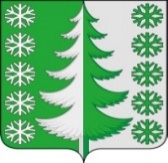 Ханты-Мансийский автономный округ - ЮграХанты-Мансийский муниципальный районмуниципальное образованиесельское поселение ВыкатнойАДМИНИСТРАЦИЯ СЕЛЬСКОГО ПОСЕЛЕНИЯПОСТАНОВЛЕНИЕот 17.06.2021                                                                                                      № 52 п. ВыкатнойОб утверждении Административного регламента по предоставлению муниципальной услуги «Оформление справки с места жительства умершего»В соответствии с Федеральным законом от 27.07.2010 № 210-ФЗ «Об организации предоставления государственных и муниципальных услуг», руководствуясь Уставом сельского поселения Выкатной:1. Утвердить Административный регламент по предоставлению муниципальной услуги «Оформление справки с места жительства умершего» согласно приложению.2. Признать утратившим силу постановление администрации сельского поселения Выкатной от 31.07.2012 № 24 «Об утверждении Административного регламента по предоставлению муниципальной услуги «Оформление справки с места жительства умершего»».3. Настоящее постановление вступает в силу с момента его официального опубликования (обнародования).4. Контроль за исполнением настоящего постановления оставляю за собой.Глава сельскогопоселения Выкатной                                                                        Н.Г. ЩепёткинПриложение
к постановлению администрации
сельского поселения Выкатной
от 17.06.2021 № 52 
Административный регламент по предоставлению муниципальной услуги«Оформление справки с места жительства умершего»
1. Общие положения1.1. Административный регламент по исполнению муниципальной услуги «Оформление справки с места жительства умершего» разработан в целях повышения качества исполнения муниципальной услуги, повышения эффективности деятельности органов исполнительной власти, создания комфортных условий для участников отношений, возникающих при исполнении муниципальной услуги, и определяет сроки и последовательность действий (административных процедур) по ее исполнению.1.2. Административный регламент разработан в соответствии с требованиями Федерального закона Российской Федерации от 27.07.2010 г № 210-ФЗ «Об организации предоставления государственных и муниципальных услуг», Постановлением Правительства Российской Федерации от 11.11.2005 № 679 «О порядке разработки и утверждения административных регламентов исполнения государственных функций (предоставление государственных услуг)».Требования к порядку информирования оправилах предоставления муниципальной услуги1.3. Порядок получения информации заявителями по вопросам предоставления муниципальной услуги, в том числе сведений о ходе предоставления муниципальной услуги, в том числе в информационно-телекоммуникационной сети «Интернет».Информирование по вопросам предоставления муниципальной услуги, в том числе о ходе предоставления муниципальной услуги, осуществляется специалистами Уполномоченного органа в следующих формах (по выбору заявителя):в устной форме (при личном обращении и по телефону);в письменной форме (при письменном обращении по почте, электронной почте);на информационном стенде в местах предоставления муниципальной услуги, в форме информационных (текстовых) материалов;на официальном сайте администрации Ханты-Мансийского района в разделе сельские поселения http://hmrn.ru/raion/poseleniya/ (далее – официальный сайт);1.4. В случае устного обращения (лично или по телефону) заявителя (его представителя) за информацией по вопросам предоставления муниципальной услуги, в том числе о ходе предоставления муниципальной услуги, специалист Уполномоченного органа в часы приема осуществляет устное информирование (соответственно лично или по телефону) обратившегося за информацией заявителя. Устное информирование осуществляется не более 15 минут.Ответ на телефонный звонок начинается с информации о наименовании органа, в который обратился заявитель, фамилии, имени, отчестве (последнее – при наличии) и должности специалиста, принявшего телефонный звонок.При общении с заявителями (по телефону или лично) специалист Уполномоченного органа должен корректно и внимательно относиться к гражданам, не унижая их чести и достоинства. Устное информирование о порядке предоставления муниципальной услуги должно проводиться с использованием официально-делового стиля речи.При невозможности специалиста, принявшего звонок, самостоятельно ответить на поставленные вопросы, телефонный звонок переадресовывается (переводится) на другое должностное лицо или же обратившемуся сообщается телефонный номер, по которому можно получить необходимую информацию.В случае, если для подготовки ответа требуется продолжительное время, специалист Уполномоченного органа, осуществляющий устное информирование, может предложить заявителю направить в Уполномоченный орган письменное обращение о предоставлении письменной консультации по процедуре предоставления муниципальной услуги и о ходе предоставления муниципальной услуги, либо назначить другое удобное для заявителя время для устного информирования.Информирование в письменной форме осуществляется при получении обращения заявителя о предоставлении письменной консультации по вопросам предоставления муниципальной услуги, в том числе о ходе предоставления муниципальной услуги.Письменный ответ на обращение должен содержать фамилию и номер телефона исполнителя.При консультировании по письменным обращениям ответ на обращение направляется заявителю на почтовый адрес, указанный в обращении, или адрес электронной почты в срок, не превышающий 30 календарных дней с момента регистрации обращения.В случае, если в обращении о предоставлении письменной консультации по вопросам предоставления муниципальной услуги, в том числе о ходе предоставления муниципальной услуги, не указаны фамилия заявителя, направившего обращение, или почтовый адрес, по которому должен быть направлен ответ, ответ на обращение не дается.Для получения информации по вопросам предоставления муниципальной услуги, в том числе о ходе предоставления муниципальной услуги посредством Федерального портала и Регионального портала заявителям необходимо использовать адреса в информационно-телекоммуникационной сети «Интернет», указанные в пункте 1.5. настоящего Административного регламента.Информация по вопросам предоставления муниципальной услуги, в том числе о ходе, сроках и порядке ее предоставления, размещенная на Федеральном и Региональном порталах, на официальном сайте предоставляется заявителю бесплатно.Доступ к информации по вопросам предоставления муниципальной услуги, в том числе о ходе, сроках и порядке ее предоставления, осуществляется без выполнения заявителем каких-либо требований, в том числе без использования программного обеспечения, установка которого на технические средства заявителя требует заключения лицензионного или иного соглашения с правообладателем программного обеспечения, предусматривающего взимание платы, регистрацию или авторизацию заявителя или предоставление им персональных данных.1.5. Информация о месте нахождения, графике, справочных телефонах Администрации, его структурных подразделений, участвующих в предоставлении муниципальной услуги, способах получения информации, о местах нахождения и графиках работы, в том числе органов государственной власти и организаций, участвующих в предоставлении муниципальной услуги:1.5.1. Место нахождения администрации сельского поселения Выкатной:628513, Ханты-Мансийский автономный округ-Югра, Ханты-Мансийский район, п.Выкатной, ул. Школьная, д. 22, корп. 2, этаж 2, приемная: 8(3467) 37-61-30;адрес электронной почты: vkt@hmrn.ru;	График работы администрации:	- ежедневно, кроме субботы и воскресенья и нерабочих праздничных дней, с 08:30 до 17:00 (в понедельник – до 18:00) с перерывом на обед с 12:30 до 14:00.Информация по вопросам предоставления муниципальной услуги, сведений о ходе ее оказания, предоставляется по месту нахождения Администрации.2. Стандарт предоставления муниципальной услугиНаименование муниципальной услуги2.1. «Оформление справки с места жительства умершего» (далее – Услуга) определяет порядок, сроки и последовательность действий администрации по оформлению справки с места жительства умершего.Наименование органа местного самоуправления,предоставляющего муниципальную услугу2.2. Органом, предоставляющим муниципальную услугу, является администрация сельского поселения Выкатной.Результат предоставления муниципальной услуги2.3. Конечный результат предоставления муниципальной услуги:- выдача справки с места жительства умершего;- отказ в выдаче справки с места жительства умершего.Срок предоставления муниципальной услуги2.4. Общий срок предоставления муниципальной услуги не должен превышать 10 дней со дня приема заявления.Правовые основания для предоставления муниципальной услуги2.5. Правовыми основаниями для предоставления услуги являются:- Федеральный Закон от 2 мая 2006 года № 59-ФЗ «О порядке рассмотрения обращений граждан Российской Федерации».Исчерпывающий перечень документов,необходимых для предоставления муниципальной услуги2.6. Для получения муниципальной услуги необходимо предоставить:а) заявление (Приложение 1);б) документ, удостоверяющий личность заявителя (представителя заявителя);в) документ, удостоверяющий полномочия представителя заявителя (доверенность и т.п.);г) свидетельства о государственной регистрации актов гражданского состояния, выданные компетентными органами иностранного государства, и их нотариально удостоверенный перевод на русский язык.2.6.1. В соответствии с частью 1 статьи 7 Федерального закона от 27.07.2010 № 210-ФЗ не вправе требовать от заявителя:1) представления документов и информации или осуществления действий, представление или осуществление которых не предусмотрено нормативными правовыми актами, регулирующими отношения, возникающие в связи с предоставлением муниципальных услуг;2) представления документов и информации, в том числе подтверждающих внесение заявителем платы за предоставление услуг, которые находятся в распоряжении органов, предоставляющих муниципальные услуги, иных государственных органов, органов местного самоуправления либо подведомственных государственным органам или органам местного самоуправления организаций, участвующих в предоставлении предусмотренных частью 1 статьи 1 Федерального закона № 294-ФЗ муниципальных услуг, в соответствии с нормативными правовыми актами Российской Федерации, нормативными правовыми актами субъектов Российской Федерации, муниципальными правовыми актами, за исключением документов, включенных в определенный частью 6 статьи 7 Федерального закона № 210-ФЗ перечень документов. Заявитель вправе представить указанные документы и информацию в органы, предоставляющие муниципальные услуги, по собственной инициативе;3) осуществления действий, в том числе согласований, необходимых для получения муниципальных услуг и связанных с обращением в иные государственные органы, органы местного самоуправления, организации, за исключением получения услуг и получения документов и информации, предоставляемых в результате предоставления таких услуг, включенных в перечни, указанные в части 1 статьи 9 Федерального закона № 210-ФЗ;4) представления документов и информации, отсутствие и (или) недостоверность которых не указывались при первоначальном отказе в приеме документов, необходимых для предоставления муниципальной услуги, либо в предоставлении муниципальной услуги, за исключением следующих случаев:а) изменение требований нормативных правовых актов, касающихся предоставления муниципальной услуги, после первоначальной подачи заявления о предоставлении муниципальной услуги;б) наличие ошибок в заявлении о предоставлении муниципальной услуги и документах, поданных заявителем после первоначального отказа в приеме документов, необходимых для предоставления муниципальной услуги, либо в предоставлении муниципальной услуги и не включенных в представленный ранее комплект документов;в) истечение срока действия документов или изменение информации после первоначального отказа в приеме документов, необходимых для предоставления муниципальной услуги, либо в предоставлении муниципальной услуги;г) выявление документально подтвержденного факта (признаков) ошибочного или противоправного действия (бездействия) должностного лица органа, предоставляющего муниципальную услугу, муниципального служащего, работника многофункционального центра, работника организации, предусмотренной частью 1.1 статьи 16 Федерального закона № 210-ФЗ, при первоначальном отказе в приеме документов, необходимых для предоставления муниципальной услуги, либо в предоставлении муниципальной услуги, о чем в письменном виде за подписью руководителя органа, предоставляющего муниципальную услугу, руководителя многофункционального центра при первоначальном отказе в приеме документов, необходимых для предоставления муниципальной услуги, либо руководителя организации, предусмотренной частью 1.1 статьи 16 Федерального закона № 210-ФЗ, уведомляется заявитель, а также приносятся извинения за доставленные неудобства.5) предоставление на бумажном носителе документов и информации, электронные образцы которых ранее были заверенные соответствии с пунктом 7_2 части 1 статьи 16 Федерального закона от 27.07.2010 № 210-ФЗ.Исчерпывающий перечень оснований для отказа в приеме документов,необходимых для предоставления муниципальной услуги2.7. Основаниями для отказа в приеме документов являются:2.7.1. Предоставление нечитаемых документов, документов с приписками, подчистками, помарками.2.7.2. Предоставление документов лицом, неуполномоченным в установленном порядке на подачу документов (при подаче документов для получения услуги на другое лицо).Исчерпывающий перечень оснований для приостановления и (или)отказа в предоставлении муниципальной услуги2.8. Исчерпывающий перечень оснований для приостановления и (или) отказа в предоставлении муниципальной услуги не предусмотрен».Размер платы, взимаемой с заявителя при предоставлении муниципальной услуги,и способы ее взимания2.9. Взимание платы за предоставление муниципальной услуги законодательством Российской Федерации и Ханты-Мансийского автономного округа-Югры не предусмотрено.Максимальный срок ожидания в очереди при подаче запросао предоставлении муниципальной услуги и при получениирезультата предоставления муниципальной услуги2.10. Максимальный срок ожидания в очереди при подаче запроса о предоставлении услуги и при получении результата предоставления услуги составляет не более 15 минут.Срок регистрации запроса заявителя о предоставлении муниципальной услуги2.11. Заявление о принятии на учет регистрируется в журнале регистрации заявлений.Письменные обращения, поступившие в адрес Уполномоченного органа, в том числе посредством электронной почты, Федерального и Регионального порталов подлежат обязательной регистрации специалистом Уполномоченного органа в день их поступления.В случае личного обращения заявителя с заявлением в Уполномоченный орган, заявление подлежит обязательной регистрации специалистом в течение 15 минут.Требования к помещениям, в которых предоставляется муниципальная услуга, к местам ожидания и приема заявителей, размещению и оформлению визуальной, текстовой и мультимедийной информации о порядке предоставления муниципальной услуги2.12. Здание, в котором предоставляется муниципальная услуга, должно быть расположено с учетом пешеходной доступности для.Помещения для предоставления муниципальной услуги размещаются преимущественно на нижних этажах зданий или в отдельно стоящих зданиях.Вход и выход из помещения для предоставления муниципальной услуги оборудуются:пандусами, расширенными проходами, тактильными полосами по путям движения, позволяющими обеспечить беспрепятственный доступ инвалидов;соответствующими указателями с автономными источниками бесперебойного питания;контрастной маркировкой ступеней по пути движения;информационной мнемосхемой (тактильной схемой движения);тактильными табличками с надписями, дублированными рельефно-точечным шрифтом Брайля;информационной табличкой (вывеской), содержащей информацию о наименовании, местонахождении, режиме работы, а также о телефонных номерах справочной службы.Лестницы, находящиеся по пути движения в помещение для предоставления муниципальной услуги, оборудуются:тактильными полосами;контрастной маркировкой крайних ступеней;поручнями с двух сторон с тактильными полосами, нанесенными на поручни, с тактильно-выпуклым шрифтом и рельефно-точечным шрифтом Брайля с указанием этажа;тактильными табличками с указанием этажей, дублированными рельефно-точечным шрифтом Брайля.Места предоставления муниципальной услуги должны соответствовать требованиям к местам обслуживания маломобильных групп населения, к внутреннему оборудованию и устройствам в помещении, к санитарно-бытовым помещениям для инвалидов, к путям движения в помещении и залах обслуживания, к лестницам и пандусам в помещении, к лифтам, подъемным платформам для инвалидов, к аудиовизуальным и информационным системам, доступным для инвалидов.В частности, обеспечивается создание инвалидам следующих условий доступности объектов, в которых предоставляется муниципальная услуга:условия для беспрепятственного пользования транспортом, средствами связи и информации;возможность самостоятельного передвижения по территории, на которой расположены объекты (здания, помещения), в которых предоставляются услуги, а также входа в такие объекты и выхода из них, посадки в транспортное средство и высадки из него, в том числе с использованием кресла-коляски;сопровождение инвалидов, имеющих стойкие расстройства функции зрения и самостоятельного передвижения;надлежащее размещение оборудования и носителей информации, необходимых для обеспечения беспрепятственного доступа инвалидов к объектам (зданиям, помещениям), в которых предоставляются услуги, и к услугам с учетом ограничений их жизнедеятельности;допуск сурдопереводчика и тифлосурдопереводчика;допуск собаки-проводника на объекты (здания, помещения), в которых предоставляются услуги;оказание инвалидам помощи в преодолении барьеров, мешающих получению ими услуг наравне с другими лицами.Помещения, в которых предоставляется муниципальная услуга, оборудуются системой кондиционирования воздуха, противопожарной системой и средствами пожаротушения, системой охраны. Данные помещения должны соответствовать санитарно-эпидемиологическим правилам и нормам.Каждое рабочее место специалиста, предоставляющего муниципальную услугу, должно быть оборудовано персональным компьютером с возможностью доступа к необходимым информационным базам данных и печатающим устройствам, позволяющими своевременно и в полном объеме получать справочную информацию по вопросам предоставления услуги и организовать предоставление муниципальной услуги в полном объеме.Места ожидания должны соответствовать комфортным условиям для заявителей.Места ожидания оборудуются столами, стульями или скамьями (банкетками), информационными стендами, информационными терминалами, обеспечиваются писчей бумагой и канцелярскими принадлежностями в количестве, достаточном для оформления документов заявителями.На информационных стендах, информационном терминале и в информационно-телекоммуникационной сети Интернет размещается информация о порядке предоставления муниципальной услуги, а также информация, указанная в пункте 6 настоящего Административного регламента.Информационные стенды размещаются на видном, доступном месте в любом из форматов: настенных стендах, напольных или настольных стойках, призваны обеспечить заявителей исчерпывающей информацией. Стенды должны быть оформлены в едином стиле, надписи сделаны черным шрифтом на белом фоне.Оформление визуальной, текстовой и мультимедийной информации о порядке предоставления муниципальной услуги должно соответствовать оптимальному зрительному и слуховому восприятию этой информации заявителями.Показатели доступности и качества муниципальной услуги2.20. Показателями доступности муниципальной услуги являются:доступность информирования заявителей по вопросам предоставления муниципальной услуги, в том числе о ходе предоставления муниципальной услуги, в форме устного или письменного информирования, в том числе посредством официального сайта, Федерального и Регионального порталов;доступность заявителей к форме заявления о предоставлении муниципальной услуги, размещенной на Федеральном и Региональном порталах, в том числе возможность их копирования и заполнения в электронной форме;возможность подачи заявления и документов на предоставление муниципальной услуги в электронной форме посредством Федерального и Регионального порталов;возможность получения документов, являющихся результатом предоставления муниципальной услуги, в электронном виде посредством Федерального и Регионального порталов;бесплатность предоставления муниципальной услуги и информации о процедуре предоставления муниципальной услуги.2.21. Показателями качества муниципальной услуги являются:соблюдение специалистами Уполномоченного органа, предоставляющими муниципальную услугу, сроков предоставления муниципальной услуги;соблюдение времени ожидания в очереди при подаче заявления о предоставлении муниципальной услуги и при получении результата предоставления муниципальной услуги;отсутствие обоснованных жалоб заявителей на качество предоставления муниципальной услуги, действия (бездействие) должностных лиц и решения, принимаемые (осуществляемые) в ходе предоставления муниципальной услуги;восстановление нарушенных прав заявителей.
3. Состав, последовательность и сроки выполнения административных процедур3.1. Последовательность действий по исполнению муниципальной услуги:3.1.1. Прием документов.Основанием для начала предоставления муниципальной услуги является личное обращение заявителя (его представителя, доверенного лица) в администрацию сельского поселения Выкатной (далее – администрация) с комплектом документов, необходимых для предоставления услуги указанных в пункте 2.6. раздела 2 настоящего административного регламента.Специалист, уполномоченный на прием заявлений, устанавливает предмет обращения, устанавливает личность заявителя, проверяет документ, удостоверяющий личность.Специалист, уполномоченный на прием заявлений, проверяет полномочия заявителя, в том числе полномочия представителя правообладателя действовать от его имени, полномочия представителя юридического лица действовать от имени юридического лица.Специалист, уполномоченный на прием заявлений, проверяет наличие всех необходимых документов исходя из соответствующего перечня документов, представляемых на предоставление муниципальной услуги.При установлении фактов отсутствия необходимых документов, несоответствия представленных документов требованиям, указанным в пункте 2.6. раздела 2 настоящего административного регламента, специалист, уполномоченный на прием заявлений, уведомляет заявителя о наличии препятствий для представления муниципальной услуги, объясняет заявителю содержание выявленных недостатков представленных документов и предлагает принять меры по их устранению:- при согласии заявителя устранить препятствия специалист, уполномоченный на прием заявлений, возвращает представленные документы;При отсутствии у заявителя заполненного заявления или неправильном его заполнении специалист, уполномоченный на прием заявлений, помогает заявителю собственноручно заполнить заявление.Получение документов от заинтересованных лиц фиксируется специалистом, уполномоченным на прием заявлений, путем выполнения регистрационной записи в книге учета входящих документов.Специалист, уполномоченный на прием заявлений, передает заявителю для подписи второй экземпляр заявления с указанием времени и даты приема документов.Специалист, уполномоченный на прием заявлений, формирует результат административной процедуры по приему документов и передает заявление в порядке делопроизводства для рассмотрения главе сельского поселения Выкатной.Общий максимальный срок приема документов не может превышать 30 минут при приеме документов.3.1.2. Рассмотрение заявления.Основанием для начала процедуры рассмотрения заявления является получение главой сельского поселения Выкатной (далее – глава) дела принятых документов для рассмотрения заявления.Глава отписывает заявление и передает заявление в порядке делопроизводства специалисту администрации – исполнителю по заявлению.Специалист, уполномоченный на производство по заявлению, проверяет действительность необходимых для оказания муниципальной услуги документов.Общий максимальный срок рассмотрения заявления не может превышать 1 рабочего дня с момента приема заявления.3.1.3. Принятие решения о возможности предоставления муниципальной услуги.Специалист, уполномоченный на производство по заявлению, принимает решение:- о наличии оснований для отказа в предоставлении муниципальной услуги;- об отсутствии оснований для отказа в предоставлении муниципальной услуги.Специалист, уполномоченный на производство по заявлению, готовит проект решения об отказе в предоставлении муниципальной услуги с перечнем оснований для отказа в предоставлении муниципальной услуги.Специалист администрации передает проект решения об отказе в предоставлении муниципальной услуги с перечнем оснований для отказа в предоставлении муниципальной услуги в порядке делопроизводства главе сельского поселения на рассмотрение и согласование.Глава сельского поселения подписывает решение об отказе в предоставлении муниципальной услуги с перечнем оснований для отказа в предоставлении муниципальной услуги и передает его в порядке делопроизводства сотруднику, уполномоченному на прием заявлений.Специалист, уполномоченный на прием заявлений, уведомляет заявителя по телефону об отказе в предоставлении муниципальной услуги и направляет заявителю решение об отказе в предоставлении муниципальной услуги с перечнем оснований для отказа в предоставлении муниципальной услуги.Общий максимальный срок принятия решения о возможности предоставления муниципальной услуги не может превышать 3 рабочих дней.3.1.4. Выдача справки с места жительства умершего.Специалист, уполномоченный на производство по заявлению при отсутствии оснований для отказа в предоставлении муниципальной услуги, готовит справку с места жительства умершего и передает ее в порядке делопроизводства главе сельского поселения для подписания.Глава сельского поселения подписывает справку и передает ее в порядке делопроизводства специалисту, уполномоченному на прием заявлений.Уполномоченный специалист регистрирует справку в журнале, проставляет на ней печать администрации.Уполномоченный специалист, уведомляет заявителя по телефону о наличии подготовленной справки и направляет ее заявителю.4. Порядок и формы контроля за исполнением муниципальной услугиПорядок осуществления текущего контроля за соблюдением и исполнением ответственными должностными лицами положений административного регламента и иных нормативных правовых актов, устанавливающих требования к предоставлению муниципальной услуги, а также принятием ими решений4.1. Текущий контроль за соблюдением и исполнением ответственными должностными лицами положений настоящего Административного регламента и иных нормативных правовых актов, устанавливающих требования к предоставлению муниципальной услуги, осуществляется: должностным лицом Уполномоченного органа либо лицом его замещающим.Порядок и периодичность осуществления плановых и внеплановых проверок полноты и качества предоставления муниципальной услуги, порядок и формы контроля за полнотой и качеством предоставления муниципальной услуги, в том числе со стороны граждан,их объединений и организаций4.2. Плановые проверки полноты и качества предоставления муниципальной услуги проводятся должностным лицом уполномоченного органа либо лицом, его замещающим.Периодичность проведения плановых проверок полноты и качества предоставления муниципальной услуги устанавливается в соответствии с решением должностного лица Уполномоченного органа либо лица, его замещающего.Внеплановые проверки полноты и качества предоставления муниципальной услуги проводятся должностным лицом Уполномоченного органа либо лицом, его замещающим, на основании жалоб заявителей на решения или действия (бездействие) должностных лиц Уполномоченного органа, принятые или осуществленные в ходе предоставления муниципальной услуги.В случае проведения внеплановой проверки по конкретному обращению, обратившемуся направляется информация о результатах проверки, проведенной по обращению и о мерах, принятых в отношении виновных лиц.Результаты проверки оформляются в виде акта, в котором отмечаются выявленные недостатки и указываются предложения по их устранению.По результатам проведения проверок полноты и качества предоставления муниципальной услуги, в случае выявления нарушений прав заявителей виновные лица привлекаются к ответственности в соответствии с законодательством Российской Федерации.Контроль за полнотой и качеством предоставления муниципальной услуги со стороны граждан, их объединений организаций осуществляется с использованием соответствующей информации, размещаемой на официальном сайте, а также в форме письменных и устных обращений в адрес Уполномоченного органа.Ответственность должностных лиц, муниципальных служащих органа, предоставляющего муниципальных услугу, и работников организаций, участвующих в ее предоставлении, за решения и действия (бездействие), принимаемые (осуществляемые) ими в ходе предоставления муниципальной услуги4.3. Ответственность муниципальных служащих органа исполнительной власти за решения и действия (бездействие), принимаемые (осуществляемые) в ходе исполнения муниципальной услуги.Должностные лица за решения и действия (бездействие), принимаемые (осуществляемые) в ходе исполнения муниципальной услуги, несут ответственность в соответствии с законодательством Российской Федерации.Специалист, ответственный за выдачу справки, несет персональную ответственность за соблюдение сроков и порядка ее выдачи.Персональная ответственность специалистов закрепляется в их должностных инструкциях в соответствии с требованиями законодательства.4.4. Ответственность должностных лиц за решения и действия (бездействие), принимаемые (осуществляемые) в ходе исполнения муниципальной услугиДолжностные лица за решения и действия (бездействие), принимаемые (осуществляемые) в ходе исполнения муниципальной услуги, несут ответственность в соответствии с законодательством Российской Федерации.5. Досудебный (внесудебный) порядок обжалования решений и действий (бездействия) органа, предоставляющего муниципальную услугу, а также должностных лиц, муниципальных служащих, обеспечивающих ее предоставление5.1. Предмет досудебного (внесудебного) обжалования заявителем решений и действий (бездействия) органа, предоставляющего муниципальную услугу, должностного лица органа, предоставляющего муниципальную услугу, либо муниципального служащего, многофункционального центра, работника многофункционального центра, а также организаций, предусмотренных частью 1.1 статьи 16 Федерального закона № 210-ФЗ, или их работников. Заявитель может обратиться с жалобой в том числе в следующих случаях:1) нарушение срока регистрации запроса о предоставлении муниципальной услуги, запроса, указанного в статье 15.1 Федерального закона № 210-ФЗ; 2) нарушение срока предоставления муниципальной услуги. В указанном случае досудебное (внесудебное) обжалование заявителем решений и действий (бездействия) многофункционального центра, работника многофункционального центра возможно в случае, если на многофункциональный центр, решения и действия (бездействие) которого обжалуются, возложена функция по предоставлению соответствующих муниципальных услуг в полном объеме в порядке, определенном частью 1.3 статьи 16 Федерального закона № 210-ФЗ; 3) требование у заявителя документов или информации либо осуществления действий, представление или осуществление которых не предусмотрено нормативными правовыми актами Российской Федерации, нормативными правовыми актами субъектов Российской Федерации, муниципальными правовыми актами для предоставления муниципальной услуги; 4) отказ в приеме документов, предоставление которых предусмотрено нормативными правовыми актами Российской Федерации, нормативными правовыми актами субъектов Российской Федерации, муниципальными правовыми актами для предоставления муниципальной услуги, у заявителя;5) отказ в предоставлении муниципальной услуги, если основания отказа не предусмотрены федеральными законами и принятыми в соответствии с ними иными нормативными правовыми актами Российской Федерации, законами и иными нормативными правовыми актами субъектов Российской Федерации, муниципальными правовыми актами. В указанном случае досудебное (внесудебное) обжалование заявителем решений и действий (бездействия) многофункционального центра, работника многофункционального центра возможно в случае, если на многофункциональный центр, решения и действия (бездействие) которого обжалуются, возложена функция по предоставлению соответствующих муниципальных услуг в полном объеме в порядке, определенном частью 1.3 статьи 16 Федерального закона № 210-ФЗ; 6) затребование с заявителя при предоставлении муниципальной услуги платы, не предусмотренной нормативными правовыми актами Российской Федерации, нормативными правовыми актами субъектов Российской Федерации, муниципальными правовыми актами;7) отказ органа, предоставляющего муниципальную услугу, должностного лица органа, предоставляющего муниципальную услугу, многофункционального центра, работника многофункционального центра, организаций, предусмотренных частью 1.1 статьи 16 Федерального закона № 210-ФЗ, или их работников в исправлении допущенных ими опечаток и ошибок в выданных в результате предоставления муниципальной услуги документах либо нарушение установленного срока таких исправлений. В указанном случае досудебное (внесудебное) обжалование заявителем решений и действий (бездействия) многофункционального центра, работника многофункционального центра возможно в случае, если на многофункциональный центр, решения и действия (бездействие) которого обжалуются, возложена функция по предоставлению соответствующих муниципальных услуг в полном объеме в порядке, определенном частью 1.3 статьи 16 Федерального закона № 210-ФЗ; 8) нарушение срока или порядка выдачи документов по результатам предоставления муниципальной услуги; 9) приостановление предоставления муниципальной услуги, если основания приостановления не предусмотрены федеральными законами и принятыми в соответствии с ними иными нормативными правовыми актами Российской Федерации, законами и иными нормативными правовыми актами субъектов Российской Федерации, муниципальными правовыми актами. В указанном случае досудебное (внесудебное) обжалование заявителем решений и действий (бездействия) многофункционального центра, работника многофункционального центра возможно в случае, если на многофункциональный центр, решения и действия (бездействие) которого обжалуются, возложена функция по предоставлению соответствующих муниципальных услуг в полном объеме в порядке, определенном частью 1.3 статьи 16 Федерального закона № 210-ФЗ; 10) требование у заявителя при предоставлении муниципальной услуги документов или информации, отсутствие и (или) недостоверность которых не указывались при первоначальном отказе в приеме документов, необходимых для предоставления муниципальной услуги, либо в предоставлении муниципальной услуги, за исключением случаев, предусмотренных пунктом 4 части 1 статьи 7 Федерального закона № 210-ФЗ. В указанном случае досудебное (внесудебное) обжалование заявителем решений и действий (бездействия) многофункционального центра, работника многофункционального центра возможно в случае, если на многофункциональный центр, решения и действия (бездействие) которого обжалуются, возложена функция по предоставлению соответствующих муниципальных услуг в полном объеме в порядке, определенном частью 1.3 статьи 16 Федерального закона № 210-ФЗ. 5.2. Заявитель вправе в досудебном порядке обратиться с жалобой на принятое администрацией поселения решение или действие (бездействие) должностных лиц администрации в письменной форме, в форме электронного документа на адрес vkt@hmrn.ru, в устной форме к главе сельского поселения Выкатной.Жалоба подлежит обязательному рассмотрению.5.3. В устной форме жалобы рассматриваются по общему правилу в ходе личного приема главы поселения. Содержание устной жалобы заносится в карточку личного приема гражданина. В случае если изложенные в устной жалобе факты и обстоятельства являются очевидными и не требуют дополнительной проверки, ответ на жалобу с согласия гражданина может быть дан устно в ходе личного приема, о чем делается запись в карточке личного приема гражданина. В остальных случаях дается письменный ответ по существу поставленных в обращении вопросов.Информация о месте, днях и часах приема главы поселения доводится до сведения граждан посредством размещения на информационных стендах в администрации, а также на официальном сайте администрации.5.4. Письменная жалоба может быть подана в ходе личного приема, направлена по почте или факсимильной связи, представлена лично.Жалобы, поданные в письменном виде главе поселения, подлежат обязательной регистрации в течение 3 дней с момента поступления в администрацию.5.5. Жалоба, поступившая в форме электронного документа, подлежит рассмотрению в порядке, установленном законодательством на общих основаниях. В жалобе гражданин в обязательном порядке указывает свои фамилию, имя, отчество (последнее - при наличии), адрес электронной почты, если ответ должен быть направлен в форме электронного документа, и почтовый адрес, если ответ должен быть направлен в письменной форме. Гражданин вправе приложить к жалобе необходимые документы и материалы в электронной форме либо направить указанные документы и материалы или их копии в письменной форме.5.6. Жалоба заявителя должна содержать следующую информацию:- данные заявителя (фамилию, имя, отчество (последнее – при наличии) или наименование юридического лица), которым подается обращение, его место жительства или пребывания (место нахождения);- наименование органа, должность, фамилию, имя и отчество специалиста (при наличии информации), решение, действие (бездействие) которого нарушает права и законные интересы заявителя;- описание нарушения прав и законных интересов, противоправного решения, действия (бездействия);- сведения о способе информирования заявителя о принятых мерах по результатам рассмотрения его сообщения;- иные сведения, которые заявитель считает необходимым сообщить.В случае необходимости в подтверждение своих доводов заявитель прилагает к письменной жалобе документы и материалы либо их копии.5.7. В случае если в письменном обращении не указана фамилия гражданина, направившего обращение, почтовый адрес, по которому должен быть направлен ответ, ответ на обращение не дается.Администрация поселения при получении письменного обращения, в котором содержатся нецензурные либо оскорбительные выражения, угрозы жизни, здоровью и имуществу лица, оказывающего муниципальную услугу, а также членов его семьи, вправе оставить обращение без ответа по существу поставленных в нем вопросов и сообщить лицу, направившему обращение, о недопустимости злоупотребления правом.В случае если текст письменного обращения не поддается прочтению, ответ на обращение не дается, о чем сообщается лицу, направившему обращение, если фамилия физического лица, почтовый адрес поддаются прочтению.В случае если в письменном обращении лица содержится вопрос, на который ему многократно давались письменные ответы по существу в связи с ранее направляемыми обращениями, и при этом в обращении не приводятся новые доводы или обстоятельства, должностное лицо вправе принять решение о безосновательности очередного обращения и прекращении переписки с лицом по данному вопросу при условии, что указанное обращение и ранее направляемые обращения направлялись одному и тому же лицу. О данном решении уведомляется лицо, направившее обращение.5.8. Срок рассмотрения письменного обращения не должен превышать 30 дней с момента регистрации такого обращения, и может быть продлен в соответствии с требованиями действующего законодательства.5.9. По результатам рассмотрения обращения заявителю направляется ответ в установленный срок.5.10. Ответ на жалобу, поступившую в форме электронного документа, направляется в форме электронного документа по адресу электронной почты, указанному в обращении, или в письменной форме по почтовому адресу, указанному в жалобе.5.11. Граждане вправе обжаловать решения, принятые в ходе исполнения муниципальной услуги, действия или бездействие администрации сельского поселения Выкатной, и должностных лиц в судебном порядке в соответствии с нормами гражданского судопроизводства.5.12. В случае признания жалобы подлежащей удовлетворению в ответе заявителю, указанном в пункте 5 настоящего раздела, дается информация о действиях, осуществляемых органом, предоставляющим государственную услугу, органом, предоставляющим муниципальную услугу, многофункциональным центром либо организацией, предусмотренной частью 1.1 статьи 16 Федерального закона от 27.07.2010 №210-ФЗ «Об организации предоставления государственных и муниципальных услуг», в целях незамедлительного устранения выявленных нарушений при оказании государственной или муниципальной услуги, а также приносятся извинения за доставленные неудобства и указывается информация о дальнейших действиях, которые необходимо совершить заявителю в целях получения государственной или муниципальной услуги.5.13. В случае признания жалобы не подлежащей удовлетворению в ответе заявителю, указанном в пункте 5 настоящего раздела, даются аргументированные разъяснения о причинах принятого решения, а также информация о порядке обжалования принятого решения.
Приложение
к Административному регламенту
по предоставлению муниципальной услуги
«Оформление справки с места
жительства умершего» 
Главе сельского поселения Выкатной
от ________________________________________ (Ф.И.О. заявителя) Почтовый адрес: _______________________________________________________________________________________________________________ Телефон: __________________________________ Адрес электронной почты: ___________________ЗАЯВЛЕНИЕПрошу Вас выдать справку в отношении умершего _____________________________________________________________________________________________________________________________________________________________________________________(Ф.И.О.) о месте его жительства на день смертиНаименование юридического лица__________________________ __________________(Ф.И.О. руководителя) (дата)__________________________ __________________(Ф.И.О. гражданина) (дата)